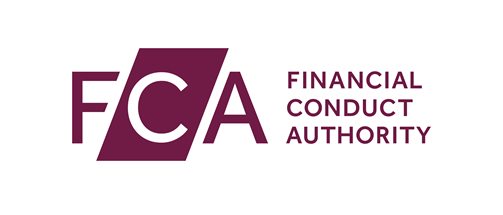 Form MMF		Application for FCA authorisation of a Money Market Fund under Article 5 of the Money Market Funds Regulation and notification under Part 6 of the UK AIFM Regulations of a new fund under management (where applicable) Name of the Money Market Fund(s) (the MMF/MMFs)Name of the MMF Manager, contact information (including business address) and FCA Firm Reference Number if knownConfirmation that the MMF Manager has been given permission under Part 4A of FSMA to manage an MMF that is an AIFYes:    Important information you should read before completing this formWe need the information requested in this form to enable us to determine an application for FCA authorisation of an MMF under Article 5 of the Money Market Funds Regulation (or MMF Regulation) and where relevant to approve the management of an MMF by a UK alternative investment fund manager (UK AIFM) under Part 6 of UK AIFM Regulations. This form may be used: by a UK AIFM to apply for the authorisation of a new MMF/and in the case of a UK AIFM to additionally apply for approval to manage the MMF under the UK AIFM regime except if the MMF is to be structured as a UCITS, a non-UCITS Retail Scheme or a Qualified Investor Scheme, in which case the relevant authorised fund authorisation/alteration form should be used;  by a UK AIFM to apply for  authorisation/approval to manage an existing MMFThis form may not be used to apply to market the units/shares of the MMF within the UK. Once the MMF is authorised, UK AIFMs should make a separate application in accordance with regulations 50 and 54 of the UK AIFM Regulations to market the MMF in the UK. You must keep a copy of your completed form and the supporting documents that you send us for future reference.The FCA processes personal data in line with the requirements of UK General Data Protection Regulation (GDPR) and the Data Protection Act 2018. For further information about the way we use the personal data collected in this form, please read our privacy notice available on our website: https://www.fca.org.uk/privacy	It is important that you give accurate and complete information and disclose all relevant information. The FCA will inform applicants whether or not authorisation of the MMF has been granted within two months from the date of a submission of a complete application.     If you leave a question blank, do not sign the declaration or do not attach the required supporting information without telling us why, we may have to treat the application as incomplete. This may increase the time it takes us to deal with your application.Terms in this formIn this form we use the following terms:‘AIF’ refers to an alternative investment fund as defined in point (a) of Article 4(1) of Directive2011/61/EU‘AIFMD level 2 regulation’ refers to the UK version of Commission delegated regulation (EU) No 231/2013 supplementing Directive 2011/61/EU of the European Parliament and of the Council with regard to exemptions, general operating conditions, depositaries, leverage, transparency and supervision, which is part of UK law by virtue of the EUWA‘EUWA’ means the European Union (Withdrawal) Act 2018‘MMF’ refers to Money Market Fund, as defined in the MMFR ‘MMF Manager’ refers to the entity that is the operator of the MMF‘Money Market Funds Regulation’, ‘MMF Regulation’, or ‘MMFR’ refers to the UK version of Regulation (EU) No 2017/1131 of the European Parliament and the Council of 14 June 2017 on money market funds, which is part of UK law by virtue of the EUWA
‘FCA', 'we, 'us' and 'our' refers to the Financial Conduct Authority
'FSMA' or 'the Act' refers to the Financial Services and Markets Act 2000 as amended'Marketing' for a definition see the FCA Glossary to the Handbook'UK' refers to the United Kingdom‘UK AIFM’ refers to an alternative investment fund manager authorised as a full-scope UK AIFM in the UK‘UK AIFM regime’ refers to the UK AIFM Regulations, the AIFMD level 2 regulation, and FCA rules which implemented Directive 2011/61/EU of the European Parliament and of the Council of 8 June 2011 on Alternative Investment Fund Managers and amending Directives 2003/41/EC and 2009/65/EC and Regulations (EC) No 1060/2009 and (EU) No 1095/2010‘UK AIFM Regulations’ refers to the Alternative Investment Fund Managers Regulations 2013 (SI 2013/1773) 'You' refers to the person signing the form on behalf of the MMF manager and/or AIF applying for authorisation as an MMF or approval of a new fund under management where applicablePurpose of this form     We may, after considering information in this form and the supporting documents, authorise a new fund as an MMF and where applicable permit a UK AIFM to manage the MMF. We may also authorise an existing fund as an MMF under the MMFR.For authorisation of an MMF your application must include:A copy of the fund rules or instrument of incorporation of the MMFThe MMF prospectusThe completed MMF checklistThe written agreement with the depositaryAll of the information requested in this formThe application fee - Details of payment methods can be found on the FCA website.Once completed, please send your complete application to ukcis@fca.org.uk  The total email size should be no more than 10MB. If required, multiple emails may be used but should be clearly marked “email x of y”Or by post to:Fund AuthorisationsThe Financial Conduct Authority12 Endeavour SquareLondonE20 1JN Any document you send us which is not in English must be accompanied by an English translation.1.1 	a)	Are you notifying us in relation to an existing product: Yes:    No:  b) If yes, please state below the FCA Product Reference Number if applicable:   c) What is the legal form of the MMF (for example Limited Partnership Scheme, Trust, Investment Company)?1.2 	a) Is the MMF a standalone scheme:  Yes:    No:   b) Is the MMF a sub-fund of an Umbrella scheme:  Yes:    No:   c) In the case of an umbrella scheme, please list the scheme name and the MMF sub-funds for which you are seeking FCA authorisation:1.3       a) What is the MMF Type as per Article 3 of the MMF Regulation?           VNAV MMF            	          Public debt CNAV MMF	                         LVNAV MMF        b) Is the MMF a  Short term MMF or   Standard MMFN.B if you are notifying us of more than one MMF fund please complete these questions for each MMF What is the investment objective and policy of the MMF?  1.5        Please provide information on any delegation arrangements regarding portfolio and risk management and administration with regard to the MMF?1.6     	Please provide information about the investment strategies, the risk profile and   other characteristics of MMFs that are AIFs that the UK AIFM manages or intends to manage:1.7   	Please provide a description of, or any information on, the MMF available to investors as set out in Article 4 of the MMFR:1.8    	Please provide a description of, or any information on, the arrangements and procedures needed to comply with the requirements referred to in Chapters II to VII (articles 8 to 37) of the MMFR:1.9      Please confirm that the MMF manager will establish, implement and consistently   apply a prudent internal credit quality assessment procedure as set out Article 19 to 21 of the MMFR:  Yes:    1.10 	Please confirm that the MMF manager will establish, implement and apply    procedures as set out in article 27 of the MMFR (a “know your customer policy”)          Yes:    1.11     If the MMF is a Public Debt CNAV MMF or LVNAV MMF, Please confirm that the MMF manager will establish, implement and consistently apply prudent and rigorous liquidity management procedures as set in article 34 of the MMFR: Yes:    1.12     Please confirm that the MMF manager has in place sound stress testing processes that identify possible events or future changes in economic conditions which could have unfavourable effects on the MMF and possible impact will be assessed as per Article 28 of the MMFR?  Yes:  Please provide a summary of the stress testing which has been undertaken and your views of the results of the stress testing.2.1 	 	a)	   Name of the depositary and firm reference number (FRN) if known	b)		Country of incorporation	 c)		You must confirm whether the depositary's affairs are administered in the country     in which it is incorporated	    	Yes		  No 	 d)	Address of depositary's registered office or principal place of business    2.2      Please confirm that the depositary has the required permission of acting as depositary of an MMF:                    Confirmed  2.3	a)	Does the depositary intend to delegate any of its functions?      Yes		  No – Go to section 2.4	b)	If yes; you must list which will be delegated and give details of the      arrangements in each case
2.4      Please provide a summary of the due diligence that you have performed on the depositary to be satisfied that the depositary arrangements will comply with the general depositary requirements (COLL 6.64 and COLL 8.5.4) and the UK AIFM regime. A - FOR AND ON BEHALF OF THE MMF managerYou must tell us of any other information which is material to your application and also tell us immediately of any material changes in the information provided, which occur before you receive our decision on the application.Under section 398 of FSMA, a person who knowingly or recklessly gives us information which is false or misleading in a material particular is guilty of an offence. A person guilty of such an offence is liable:(a)	on conviction on indictment, to a fine; or(b)	on summary conviction, to a fine not exceeding the statutory maximum.I DECLARE that the information given in connection with this application is, to the best of my knowledge, complete and correct, at the time of the application, and that the contents of the proposed instrument of incorporation do not conflict with the MMF Regulation and/or the UK AIFM regime.Furthermore, on behalf of the MMF manager, it is declared that any modification to the following information shall be immediately notified to the FCA:the written agreement with the depositary; information on delegation arrangements regarding portfolio and risk management and administration with regard to the MMF;information about the investment strategies, the risk profile and other characteristics of MMFs that are AIFs that the UK AIFM manages or intends to manage  Signature	Name of person signing for and on behalf of the MMF managerPositionDateName of person dealing with this applicationPositionTelephone numberEmailB	FOR AND ON BEHALF OF THE DEPOSITARYI DECLARE that the depositary intends to act/is acting in the capacity of depositary for the above named MMF and has undertaken any necessary due diligence to ensure, to the best of its ability, compliance with the MMF Regulation and the UK AIFM regime and any applicable sections of the FCA handbook as at the date of this application.SignatureName of signatoryPositionDateName of person dealing with this application PositionTelephone numberEmail1Details of the MMFWe need this information in order to determine whether or not to authorise the MMF. We also need these details for our FS Register, which is our public record of MMFs in the UK. You can access our FS Register https://register.fca.org.uk/Scheme NameSub-fund NameSub-fund NameSub-fund NameSub-fund Name2Details of the depositary  AddressPostcode3Declaration 
This declaration must be signed for and on behalf of the MMF manager
Business AddressCountryAddressPostcodeContact detailsDetails of the person dealing with this applicationContact detailsDetails of the person dealing with this applicationContact detailsDetails of the person dealing with this applicationContact detailsDetails of the person dealing with this applicationTitleTitleFirst nameFirst nameSurnameSurnameJob titleJob titleBusiness addressBusiness addressPostcodePostcodePhone number (including STD code)Phone number (including STD code)Phone number (including STD code)Email addressEmail addressEmail addressAlternate contactAlternate contactAlternate contactPhone numberPhone numberPhone numberEmail addressEmail addressEmail address